МАЗЫРСКI  РАЕННЫ						МОЗЫРСКИЙ  РАЙОННЫЙВЫКАНАЎЧЫ  КАМІТЭТ						ИСПОЛНИТЕЛЬНЫЙ   КОМИТЕТАДДЗЕЛ АДУКАЦЫI,				ОТДЕЛ ОБРАЗОВАНИЯ,	СПОРТУ І ТУРЫЗМУ				СПОРТА И ТУРИЗМА ЗАГАД  							ПРИКАЗ   01.03.2016 №276_                             	   г. Мазыр О проведении акции «День безопасности. Внимание всем»Во исполнение Плана основных мероприятий МЧС на 1-е полугодие 2016 года с 1 по 18 марта текущего года в республике пройдет акция «День безопасности. Внимание всем!», посвященная Всемирному дню гражданской обороны. Акция состоит из 2 этапов: 1-й этап – 1-5 марта; 2-й этап – 9-18 марта. ПРИКАЗЫВАЮ:Руководителям учреждений образования:1.1. в период с 1 по 5 марта в учреждениях школьного образования провести мероприятия, посвященные дню гражданской обороны (приложения 2,3) с отработкой плана эвакуации.1.2. в ходе 2-го этапа акции, при организации и проведении родительских собраний, включить в тематику бесед с родителями информацию об основных причинах пожаров, о действиях по сигналу «Внимание всем!», а также напомнить о соблюдении детьми правил безопасности  в период весенних каникул.1.3. для формирования отчетных данных и размещения информации в СМИ ход работы сопровождать фотофиксацией. Отчетные материалы (отдельно электронные фото, копии акта отработки плана эвакуации) представить в ЦПиВО Мозырского ГРОЧС по адресу ул. Комсомольская, 13 по мере формирования материалов, но не позднее 25 марта 2016 года.2. Контроль за выполнением данного приказа возложить на заместителя начальника отдела Ткача В.А.Начальник отдела						Л.С. КлепчуковаКолос; Щербин 323215Приложение 1План проведения акции«День безопасности. Внимание всем!»март 2016 годаПроблема защиты населения в случае возникновения чрезвычайной ситуации заслуживает особого внимания. ЧС – это всегда реальная угроза жизни и здоровью людей. И больше других в таких обстоятельствах опасности подвержены дети: недостаток определенных знаний и практических навыков порой приводит к печальным последствиям. С целью формирования культуры безопасности жизнедеятельности и проведения образовательно-воспитательной работы с подрастающим поколением в области защиты от ЧС природного и техногенного характера в республике пройдет профилактическая акция «День безопасности. Внимание всем!», посвященная Всемирному дню гражданской обороны.Сроки и форма проведения акцииАкция будет проходить с 1 по 18 марта в два этапа: 1-й этап - 1-5 марта – провести единый день гражданской обороны в учреждениях образования с отработкой плана эвакуации. 2-й этап – 9-18 марта - провести родительские собрания.Время начала каждого этапа акции определяется организаторами на местах самостоятельно.Участники акцииК участию в акции привлекается офицерский состав органов и подразделений по чрезвычайным ситуациям, педагогический состав общеобразовательных учреждений.Порядок проведения акцииДля проведения 1 этапа акции  рекомендуется разделить всех учащихся на 2 возрастные категории: 1-4 и 5-11 классы. С учениками младших классов провести тематический «Урок безопасности» (с учетом возрастных особенностей) проводят педагоги (рассказывают детям, какие чрезвычайные ситуации существуют и объясняют, как себя вести в случае их возникновения). После занятия учитель в обязательном порядке отрабатывает с классом план эвакуации (приложение 3). Для учеников 5-11 классов предполагается другая форма работы: 1. В любое удобное время работник МЧС (учитель факультатива ОБЖ) проводит с учащимися профилактическое мероприятие (лекция, демонстрация видеофильмов «Школа безопасности», «Действия по сигналу «Внимание всем!», тематические конкурсы и викторины) (приложение 2), (видеофильмы доступны на сайте МЧС по ссылке: http://mchs.gov.by/rus/main/centr_bezop/video_centr).2. Обязательная общешкольная учебная эвакуация.В завершение мероприятия на общем собрании разбираются  ошибки при проведении эвакуации.  На втором этапе провести родительские собрания, на которых рассказать об основных причинах пожаров, о действиях по сигналу «Внимание Всем», а также напомнить о  соблюдении детьми правил безопасности  в период весенних каникул. Приложение 2Действия в чрезвычайных ситуациях и по сигналу «Внимание всем!»Аудитория: ученики старших классов общеобразовательных школ.Цель: познакомить ребят с классификацией чрезвычайных ситуаций (далее ЧС), сигналами гражданской обороны.Задачи: обучить правильным при подаче сигнала «Внимание всем!».Оборудование: мультимедийное оборудование, 1 плакат формата А2 или листовки «Если разбился градусник», обучающий фильм «Внимание всем!»Содержание занятия:																	Приложение 3ТЕМАТИЧЕСКИЙ СЦЕНАРИЙ «УРОК БЕЗОПАСНОСТИ»ЦЕЛЕВАЯ АУДИТОРИЯ: 1 – 4 КЛАСС СОШЦель: познакомить детей с различными чрезвычайными ситуациями, возникающими в быту и в повседневной жизни, со степенью их опасности; научить детей правильно действовать в случае их возникновения. Оборудование: телефонный аппарат, автономный пожарный извещательЭтапызанятияСодержаниеКомментарииВводная часть:- Здравствуйте, ребята. Кто из вас знает, как расшифровывается МЧС?Да, Министерство по чрезвычайным ситуациям. А ЧС в нашей жизни, к сожалению, может произойти огромное множество. И сегодня мы попытаемся немного глубже разобраться в том, какие бывают ЧС и что же делать, если вдруг вы столкнулись с ними.Классификация ЧС – очень сложная тема, для вас мы ее немного упростим и будем считать, что ЧС делятся на 2 вида: природные и техногенные. Как вы думаете, что такое природная ЧС?Правильно, природная ЧС, попросту говоря – это ЧС, вызванная какими-то природными явлениями. Например, что это может быть?Хорошо! С природными примерно разобрались. А вот что такое техногенная ЧС?Абсолютно верно! Техногенная ЧС – ЧС, вызванная деятельностью человека.К примеру, очень сложная и опасная гидродинамическая авария – прорыв платины. Как вы думаете, что еще можно сюда отнести?Молодцы! А вот вам еще немного полезной информации. По масштабам ЧС делятся на: локальные (которые затронули, допустим, один дом), местные (город), региональные (район или область), республиканские (вся страна) и глобальные (когда затронута очень большая территория, например, несколько стран или весь мир).Мы постоянно учим и ребят и взрослых правильным действиям в простейших ЧС, таких, как пожар. Все вы знаете, что пожар можно ликвидировать только на начальной стадии, когда его масштабы незначительны. Если же пожар           развился, то не стоит пытаться тушить его самостоятельно, единственное верное решение – любыми способами спасти свою жизнь.Дети дают ответыДети дают ответы (сильные заморозки или засуха, затопления, град, ураганы и т.д.)Дети дают ответыДети дают ответы(пожар, взрыв, обрушение, выброс опасных веществ)Основная часть:РтутьСигнал «Внимание всем!»Ребята, у каждого из нас дома есть предметы, содержащие ртуть. Например?  Правильно, это термометры, которые измеряют температуру в комнате, медицинские градусники, люминесцентные лампочки.Наверное, всем известно, что ртуть – это металл. Но многие забывают, что он очень опасен. В первую очередь опасны ее испарения. Ртуть испаряется при комнатной и даже нулевой температуре. Признаки отравления проявляются в течение суток и выражаются в общей слабости, головной боли, боли при глотании, повышении температуры.Что же делать, если вдруг разбился градусник или люминесцентная лампочка? Во-первых – попросите всех выйти из комнаты и вывести домашних животных.  Плотно закройте двери во все другие комнаты. Откройте окно для проветривания. Во-вторых – наденьте марлевую повязку и резиновые перчатки. Необходимо собрать шарики ртути на всей площади комнаты. Используйте для этого влажную щетку, кисточку. Крупные шарики сметите на бумагу и ссыпьте в баночку с раствором марганцовки, а мелкие можете собрать с помощью пипетки или скотча (даже мякиша хлеба) и обязательно поместите в ту же банку. 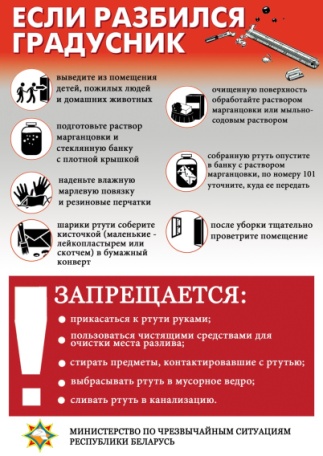 Следующим делом нужно обработать место, где была ртуть, раствором марганцовки или хлорки, а потом – мыльно-содовым раствором. Все это время комната должна проветриваться, ведь, согласно расчетам, если из градусника вытечет и испарится вся ртуть, в средней комнате размером 4х5 метров допустимая концентрация ртути в воздухе будет превышена в 110 000 раз! Как считают специалисты, при постоянном, интенсивном проветривании концентрация придет в норму в течение 1-3 месяцев. Но, как правило, если все делать правильно и собрать ртуть достаточно оперативно, большой угрозы для жизни эта чрезвычайная ситуация не несет. Запомните, банку с собранной ртутью ни в коем случае нельзя выбрасывать в урну – нужно позвонить по номеру 101 или 112, рассказать, где случилось происшествие, и вам расскажут, как правильно действовать дальше и куда отнести собранную ртуть.Видите, все не так сложно. Самое главное, как и в любой другой ЧС – не паниковать! Запомнили? Отлично! Ребята, а сейчас только представьте, маленький градусник способен навредить жителям целой квартиры. А вокруг наших домов очень много разных предприятий, на которых используются не менее опасные вещества, только в гораздо больших объемах. Например, химические, биологические и радиоактивные опасные вещества. Кто знает такие предприятия в нашем городе (районе)?Да, в нашей стране довольно много таких предприятий, и, к сожалению, на них происходят ЧС, а еще хуже то, что страдают и иногда гибнут люди.Вот, допустим, несколько случаев утечки аммиака за последние годы: сентябрь 2010 – молокозавод в Бресте, июль 2012 – мясокомбинат в Слуцке, декабрь 2012 – снова мясокомбинат, но уже в Молодечно, декабрь 2013 – сыродельный комбинат в Слониме, май 2014 – райпо Рогачева, февраль 2015 – «Заготторг» в Гродно, май 2015 – мясокомбинат в Калинковичах, сентябрь 2015 – мясокомбинат в Пинске, октябрь 2015 – «Гродноазот». К счастью, удалось не допустить распространения аммиака за пределы предприятий и жители городов не пострадали.Но что же тогда делать, если катастрофы не удалось предотвратить? И вообще как узнать о том, что она случилась?Для этого существует специальный сигнал, который называется «Внимание всем!». Все вы, наверняка, любите игры или смотреть фильмы и, наверняка, слышали что-то похожее. Звук сирены или прерывистые гудки предприятий на протяжении 2-3 минут и означают тот самый сигнал «Внимание всем!». Что же нужно делать в том случае, если вы услышали этот сигнал? Давайте посмотрим небольшой видеоролик.Дети дают ответы.Дети дают ответы.Для дальнейшей беседы используется плакат или листовки «Если разбился градусник»Ответы детей (молокозавод, мясокомбинат, птицефабрика и т.д.)Ответы детей.Показ видеоролика «Внимание всем!»3.Оказание первой доврачебной помощиРебята, теперь вы знаете, что нужно сделать, чтобы уйти из зоны заражения. Но может так случиться, что человек, находящийся в зоне, отравился каким-либо опасным веществом, и ему нужна помощь. Я уверен, что все вы – очень добрые и отзывчивые люди, и не сможете пройти мимо чьей-то беды.Ну, так что же делать в этой ситуации? Самое первое – помочь пострадавшему уйти из зоны заражения и немедленно обратиться к врачу!Если же такой возможности нет, то первая помощь будет зависеть от того, каким именно веществом он отравлен. Самые распространенные на наших предприятиях опасные вещества – хлор и аммиак.Хлор – газ зеленовато-желтого цвета с резким удушающим запахом. Тяжелее воздуха в 2,5 раза, поэтому при утечке хлора безопаснее находится на верхних этажах зданий. При испарении и соединении с водяными парами в воздухе стелется над землей в виде тумана зеленовато – белого цвета, может проникать в нижние этажи и подвальные помещения зданий. Пары сильно раздражают органы дыхания, глаза и кожу.Признаки отравления: резкая боль в груди, сухой кашель, рвота, нарушение координации движений, одышка резь в глазах, слезотечение. Возможен смертельный исход при вдыхании высоких концентраций.Самое простое средство индивидуальной защиты – ватно-марлевая повязка, предварительно смоченная водой или 2% раствором питьевой соды. Первая помощь:Строгий постельный режим;Промывание глаз, носа, рта 2% раствором питьевой соды;Ингаляции теплыми водяными парами с добавлением питьевой соды;Закапывание в глаза вазелинового или оливкового масла;Обильное питье: молоко, белковая вода (взвесь белка сырого яйца в 250-500 мл воды)Аммиак – это прозрачный газ, который имеет специфический запах, оказывающий раздражающее воздействие на слизистые организма. Аммиак в неконцентрированном количестве находится в почве, в воде и в воздухе. Аммиак прекрасно растворяется в воде, а 10-процентный водный раствор аммиака – это спирт нашатырный.Признаки отравления: учащенное сердцебиение, нарушение частоты пульса, насморк, кашель, резь в глазах и слезотечение, затрудненное дыхание, а при тяжелом отравлении – тошнота и нарушение координации движений, бредовое состояние.Самое простое средство индивидуальной защиты – ватно-марлевая повязка, предварительно смоченная водой или 5% раствором лимонной кислоты. Первая помощь:Пораженные области кожного покрова следует тщательно промыть чистой водой.Давать пострадавшему пить подогретое молоко или минеральную воду без газа.Самому пострадавшему необходимо молчать во избежание еще более сильного повреждения травмированной слизистой.При отечности гортани необходимо поставить на область грудной клетки горчичники или любые другие согревающие компрессы. Сделать горячую ванну для ног.Успокоить раздраженные слизистые при отравлении аммиаком поможет дыхание над паром кислоты уксусной или лимонной. Полезно также делать ингаляции с маслом или антибиотиками.В носовые проходу можно закапать по несколько капель сосудосуживающих лекарственных препаратов.Теперь вы не только знаете, как спастись самому, но и как помочь другим людям. Сейчас я предлагаю для закрепления знаний посмотреть обучающий фильм.Демонстрация обучающего фильма «Внимание всем!»Завершение занятия. Подведение итогов.Сегодня вы узнали много полезной информации, вспомнили то, что уже знали. И сейчас я хочу предложить вам блиц-опрос (может проводиться со всем залом, либо собрать две команды и задавать вопросы поочередно, в конце определив лучших знатаков). Итак: Какой металл при комнатной температуре находится в жидком состоянии? (ртуть)Какой газ имеет зеленовато-желтый цвет? (хлор)В чем опасность разлива ртути? (отравление парами)Как называется сигнал сирены или прерывистые гудки предприятий? (сигнал «Внимание всем!»)Что необходимо сделать после того, как услышал сигнал «Внимание всем?» (включить телевизор, радио)В раствор какого препарата следует опустить собранную ртуть? (марганцовка)При отравлении каким газом наблюдаются учащенное сердцебиение, нарушение частоты пульса, насморк, кашель, резь в глазах и слезотечение, затрудненное дыхание? (Аммиак)Как нужно утилизировать собранную ртуть? (выбрасывать нельзя, нужно отнести в пожарную аварийно-спасательную часть)Ну что же, молодцы, ребята, я был очень рад нашей встрече, очень приятно с вами работать. Желаю вам успехов в учебе и чтобы чрезвычайные ситуации в вашей жизни не встречались. До новых встреч!ЭтапызанятияСодержаниеКомментарииВводная частьЗдравствуйте, ребята! Кто правильно ответит на вопрос: Что такое МЧС? Это огромная организация  - целое министерство, в котором люди заняты ликвидацией и предупреждением чрезвычайных ситуаций, ситуаций угрожающих жизни и здоровью людей. Работники МЧС – это врачи, спасатели-пожарные, которые тушат пожары, спасают людей из воды и других опасных ситуаций.Какие бывают ситуации, и чего нам следует опасаться, сегодня мы с вами и узнаем.Скажите, ребята, а вы любите интересные истории? А сказки и мультики любите?Сегодня я пришел(ла) не один(на), со мною ваши любимые герои, которые и помогут рассказать вам, какие с ними приключились истории. А вы, пожалуйста, слушайте и не повторяйте таких ошибок.Ребята дают ответыРебята дают ответыОсновная частьПервый пример:1) электроприборы в доме, оставленные без присмотра; 2) правила эвакуации из задымленного помещения; 3) практическая отработка с детьми вызова спасателей.Второй пример: 1) дети и спички; 2) игра «Безопасные игры»Третий пример:1) автономный пожарный извещатель; 2) эвакуация при задымленииА вот, ребята, герои первой истории. Это Маша и Медведь. Прибежала, однажды Маша к Мише. Захотелось ей чаю попить, потом телевизор посмотреть и прическу себе сделать. Включила она все электроприборы в одну розетку, а сама пошла во двор, помогать Мише ягоды собирать. Как вы думаете, какую ошибку совершила Маша?Заработали все приборы дружно. Но не знала Маша, что электрочайник неисправен и его нельзя было включать в розетку. Розетка стала дымить и искрить. Что бы вы сделали в этой ситуации, ребята?Хорошо, молодцы. Но для вас, ребята, самое главное запомнить, что при возникновении опасных ситуаций от электрических приборов, самое главное - не тушить их водой! А от самого пожара ни в коем случае не прятаться!!! Нужно покинуть помещение, плотно закрывая за собой двери. Не паниковать и вызвать спасателей! По какому номеру нужно звонить? Молодцы! А я вам напомню, что нужно сказать диспетчеру службы спасения, который снимет трубку:Что горитСвой адрес (улицу, номер дома и квартиры, этаж, подъезд)Фамилию и номер телефона, с которого звоните.Ну, что ж попробуем?Молодцы, ребята! Отлично справились с заданием!А хотите ли вы узнать, чем тогда все закончилось у Маши и Миши? Тогда все закончилось хорошо, белки почувствовали запах дыма и позвали Медведя. Он сильный, взрослый, к тому же знает как вести себя в таких ситуациях.  Мишка отключил электричество, и пожара удалось избежать.А вот, ребята, следующая история. Вам знакомы эти герои?Решили как-то Крош и Ёжик в индейцев поиграть. Смастерили себе повязки с перьями, из спичек сделали факелы. Разложили костёр во дворе…Ребята, как вы думаете, Смешарики безопасную игру себе придумали?Да, ребята. Детям с огнём играть нельзя – это опасно. От неосторожного обращения с огнём можно получить серьёзные ожоги. Так и случилось с Крошем и Ёжиком! Сейчас, ребята, мы с вами объясним и покажем Крошу и Ёжику с чем должны играть дети. Сейчас ко мне выйдут 2 человека, которые смогут разобрать эти предметы на 2 группы: игрушки – отдельно, опасные предметы - отдельно.Скажи, (имя ребенка), а почему ты разделил эти предметы так? Чем опасны игры со строительными инструментами и петардами?Молодцы, ребята, вы все правильно сделали. Запомните навсегда, что дети должны играть с игрушками, а не с предметами, которые могут причинить вам травмы, и тем более не играть с огнём. Ведь от таких игр может загореться ваш дом или квартира, где вы живёте с родителями. А еще от таких игр можно получить ожоги, как это случилось с нашими героями, Крошем и Ёжиком, помните?Я думаю, что никто из вас не будет играть с опасными предметами, а Крошу и Ёжику мы пожелаем выздоровления.  А вот и герои третьей истории. Ребята, вы их узнали?Да, ребята, это хорошо известные вам бабушка, дедушка и курочка Ряба. Эту сказку наверняка, вы все хорошо знаете, а знаете ли вы продолжение этой сказки?Сейчас я вам все расскажу! Затопила однажды бабка печку, блинов напекла, каши наварила. Устала старушка, пошла на улицу с дедом на скамеечке посидеть. А печку не закрыла – уголёк выпал, попал на коврик и разгорелся. Дым к потолку поднялся. В этот момент раздался в доме громкий сигнал, такой, что на улице было слышно! Бабушка с дедушкой поспешили в дом. Открыли двери и увидели уголек на коврике, но они быстро залили его водой, и пожара удалось избежать. Как вы думаете, ребята, что это за предмет такой громкий звук издавал?Правильно, это был автономный пожарный извещатель. Своим громким сигналом он оповестил бабушку и дедушку о задымлении. Дал знать старикам, что в доме появилась опасность! Очень хорошо, когда автономный пожарный извещатель есть в вашем доме. Ребята, поднимите руки, у кого такая вещь есть в комнате или просто в доме?Ребята, даю вам задание: придя сегодня домой, расскажите обязательно своим родителям об этой маленькой, но такой нужной вещи и постарайтесь убедить их в необходимости автономного пожарного извещателя у вас дома. Автономный пожарный извещатель можно приобрести в магазинах, где продают хозяйственные товары: лампочки, розетки, электроприборы. Специального ухода он не требует – нужно просто раз в год менять в нем батарейку.Я оставлю свою визитку вашей учительнице, а она будет звонить и говорить мне, сколько родителей уже приобрели автономные пожарные извещатели.А сейчас мы с вами поиграем. Тот, кто будет исполнять все правильно, получит этот автономный пожарный извещатель в подарок!Сначала я вам расскажу, что во время пожара появляется много дыма. Этот дым опасен, потому, что становится трудно дышать. Нужно запомнить, что дым поднимается вверх, а свежий воздух остается внизу. Поэтому в такой ситуации вам нужно находиться как можно ближе к полу, и выбираться из помещения ползком. А теперь поиграем. Когда я говорю «Дым» - вы приседаете на корточки, когда говорю «Пожар» - начинаете быстро-быстро ползти (идти на корточках), а когда скажу «Улица» - вы встаете.Молодцы, ребята, давайте поздравим нашего победителя!Показать картинку с изображением Маши и Миши (современный мультфильм «Маша и Медведь»).Показать картинку, на которой показана комната Медведя, а в ней включенный телевизор, электрочайник, фен.Ребята дают ответы и поясняют опасность.Ребята дают предполагаемые ответы.Ребята дают предполагаемые ответы. Для детей начальных классов не нужно говорить о двух номерах 101 и 112, достаточно отработать номер 101.Нужно поставить телефонный аппарат и к нему поочередно вызвать нескольких ребят, чтобы научить их правильно вызывать спасателей.Ведущий показывает изображение Кроша и Ёжика в образе индейцев. Ребята дают ответы.Ведущий показывает картинку с перебинтованными героями.Проводится игра «Безопасные игры». На стол выкладывается много изображений предметов разного предназначения: игрушки, спички, зажигалка, посуда, рабочие инструменты, бенгальские огни и т.д.Выходят ребята и разбирают картинки с предметами.Вопросы задаются поочередно каждому участнику игры.Ведущий еще раз показывает картинку с перебинтованными героями.Ведущий показывает картинку с героями сказки «Курочка Ряба».Ребята дают ответы.После чего ведущий  показывает настоящий АПИ и включает звук.Ребята дают ответы.Проводится игра «Бежим от дыма», игра повторяется до 5 раз, определяется победитель.Победителю вручается приз – книжка по безопасности.Закрепление материалаНа этапе закрепления предложено 3 варианта подведения итогов. Инспектор вправе выбрать один из них или совместить 2, но не более.1 вариант:Ну, что ж, ребята, на сегодня у меня все истории закончились. Давайте вспомним с вами, что происходило с нашими героями, и какие правила безопасности они нарушали? Молодцы! А теперь мы проверим, насколько хорошо вы запомнили ситуации, которых нужно избегать.У вас на столе лежат карточки. Сейчас я буду читать вам ситуации, а вы должны определить: опасна эта ситуация или безопасна, вверх поднимите соответствующую карточку.Выходя из дома – выключить электроприборы из сети.Включать неисправные электроприборы.Играть со спичками.Играть с машинками и куклами.Играть с зажигалками.Самостоятельно пользоваться электроплитой.Самостоятельно вытирать пыль у себя на столе.Без мамы и папы включать газовую плиту.Без мамы и папы читать книгу.Прятаться от пожара под кроватью.Выбираться из задымленной комнаты ползком.Играть с друзьями в мяч.Молодцы, ребята!У нас сегодня получилось очень интересное и содержательное занятие. Давайте, договоримся, что такой урок вы проведете и со своими родителями, расскажите им все, о чем мы сегодня говорили. Не забудьте попросить ваших родителей не оставлять вас дома одних, потому что это очень опасно для таких маленьких детей, как вы.И самое главное, ребята, желаю вам, чтобы в вашей жизни не случилось ни одной ситуации, о которых мы с вами сегодня говорили. Спасибо и до свидания!2 вариант:Ну, что ж, ребята, на сегодня у меня все истории закончились. Давайте вспомним с вами, что происходило с нашими героями, и какие правила безопасности они нарушали?А вот мам задание напоследок. Сейчас я раздам вам пазлы, на них изображены предметы, которые помогут сохранить вашу жизнь в случае пожара. А вы должны сложить эти картинки и узнать, что же это за предметы.Молодцы! Именно эти предметы помогут вам в случае опасности: благодаря телефону и номеру 101 вы сможете вызвать спасателей, автономный пожарный извещатель оповестит вас об опасности, а огнетушитель может затушить пожар, только в этом случае понадобиться помощь взрослых.У нас сегодня получилось очень интересное и содержательное занятие. Давайте, договоримся, что такой урок вы проведете и со своими родителями, расскажите им все, о чем мы сегодня говорили. Не забудьте попросить ваших родителей не оставлять вас дома одних, потому что это очень опасно для таких маленьких детей, как вы.И самое главное, ребята, желаю вам, чтобы в вашей жизни не случилось ни одной ситуации, о которых мы с вами сегодня говорили. Спасибо и до свидания!3 вариант:Ну, что ж, ребята, на сегодня у меня все истории закончились. Давайте вспомним с вами, что происходило с нашими героями, и какие правила безопасности они нарушали?Молодцы, ребята, я вижу, основные правила вы усвоили. Тогда помогите мне подвести итог. Я буду говорить начало предложения, а вы его закончите:Спички детям….Нельзя прятаться…Перед уходом…Автономный пожарный извещатель…Во время сильного задымления…Спасателей вызываем по номеру…и т.д.Вы очень хорошо сегодня поработали! У нас сегодня получилось очень интересное и содержательное занятие. Давайте, договоримся, что такой урок вы проведете и со своими родителями, расскажите им все, о чем мы сегодня говорили. Не забудьте попросить ваших родителей не оставлять вас дома одних, потому что это очень опасно для таких маленьких детей, как вы.И самое главное, ребята, желаю вам, чтобы в вашей жизни не случилось ни одной ситуации, о которых мы с вами сегодня говорили. Спасибо и до свидания!Ребята дают ответы.На каждой парте у детей лежит по паре карточек с надписью «ОПАСНО», «БЕЗОПАСНО». Дети сами распределяются, кто из них какую карточку поднимает.Ребята дают ответы.Ребятам раздаются разрезные картинки с изображением АПИ, огнетушителя, мобильного телефона с изображением номера101.Ребята дают ответы.Дети заканчивают предложение.